Pielgrzymka Medjugorie – Chorwacja - 9 dni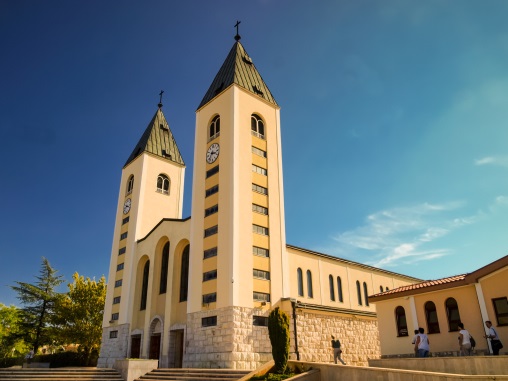 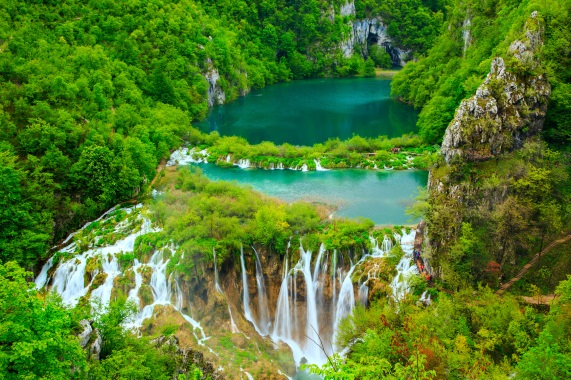 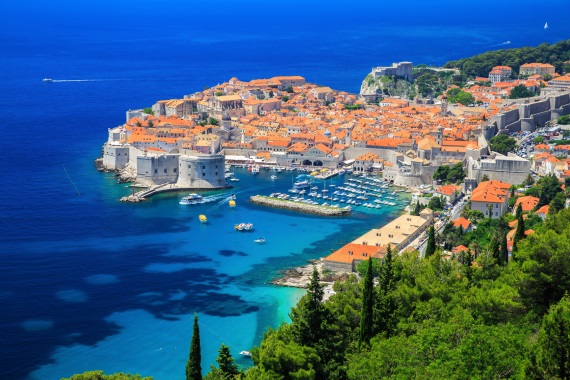 DZIEŃ 1     PRZEJAZDZbiórka uczestników przed Parafią i wyjazd ok. godz. 02.00, przejazd do Chorwacji do hotelu obiadokolacja i nocleg.DZIEŃ 2      PLITWICE - MEDJUGORIEŚniadanie, przejazd do Plitwic i zwiedzanie Parku Narodowego Jeziora Plitwickie obejmującego 16 jezior połączonych  wodospadami i kaskadami wodnymi, otoczonych lasem i kamiennymi wzgórzami. Całość daje w sumie unikatową i naturalną mieszankę cudnej przyrody wpisanej na listę UNESCO. W godzinach południowych wyjazd do Medjugorie. Zakwaterowanie w pensjonacie,  obiadokolacja i nocleg.DZIEŃ 3      MEDJUGORIEŚniadanie i całodzienny pobyt w Medjugorie - bardzo licznie odwiedzanym miejscu pielgrzymek w Europie ze słynnym kościołem św. Jakuba. Wielu przybywających tutaj doświadcza swoistej odnowy życia religijnego. Poznamy miejsca objawień Matki Boskiej, w miarę możliwości odbędziemy spotkanie z jedną z osób widzących, weźmiemy udział w modlitwie różańcowej, Mszy Świętej i procesji różańcowej na Górę Objawień w Podbrdo. Powrót do pensjonatu na obiadokolację i nocleg.DZIEŃ 4     MEDJUGORIE – MOSTAR Śniadanie, po którym dalszy pobyt w Medjugorie, weźmiemy udział w Drodze Krzyżowej na Górę Krizevac. Następnie  przejazd do Mostaru, urokliwego bałkańskiego miasta nad Neretwą, gdzie zobaczymy kamienny Stary Most z XVI w. (wpisany na listę światowego dziedzictwa UNESCO)        oraz tureckie domy na Starym Mieście. Powrót na obiadokolację i nocleg. DZIEŃ 5 	DUBROWNIKŚniadanie, po którym przejazd do Dubrownika i zwiedzanie “Perły Adriatyku” otoczonej lazurowym, ciepłym morzem i wspaniałymi plażami.  Miasto położone w zaciszu śródziemnomorskiego klimatu szczyci się ponad tysiącletnią historią obecną  w każdej części miasta. Zobaczymy m.in. Stare Miasto, mury obronne, zabytkowe studnie Onofria, gotycki Klasztor Franciszkanów, najstarszą aptekę Europy, Pałac Spoza. Przejazd na obiadokolację i nocleg w Neum.DZIEŃ 6      NEUM	 - WYPOCZYNEK NAD ADRIATYKIEMŚniadanie, czas wolny na odpoczynek, plażowanie i kąpiele w Adriatyku. Obiadokolacja i nocleg w hotelu. Neum to bośniacki kurort,  położony na małym odcinku wybrzeża dalmatyńskiego pomiędzy chorwackimi kurortami, ok. 60 km od Dubrownika i 70 km od Medjugorie.DZIEŃ 7	KORCULAŚniadanie, rejs „fish-picnic” na przepiękną wyspę środkowej Dalmacji – Korcula, który rozpoczniemy od poczęstunku rakiją. Zacumowanie do portu w Korčuli, obiad na statku: ryba lub mięso z grilla, sałatka, pieczywo, napoje: wino, woda, sok. Spacer po średniowiecznym mieście Korcula, znanym jako miejsce urodzenia podróżnika Marco Polo, zobaczymy zabytki starówki, XV-wieczną katedrę   św. Marka, Pałac Biskupi. Plażowanie, przejazd do hotelu na obiadokolację  i nocleg.DZIEŃ 8	SPLIT – MARIJA BISTRICAWczesne śniadanie i przejazd na zwiedzanie Splitu- największego miasta Dalmacji założonego przez rzymskiego cesarza Dioklecjana, którego pałac zachował się po dzisiejsze czasy i stanowi główną atrakcję turystyczną miasta.  Przejazd do Mariji Bistricy, najważniejszego sanktuarium maryjnego           w Chorwacji   z drewnianą figurką Matki Bożej z Dzieciątkiem, która od XV w. jest obiektem kultu. Pielgrzymował do niej również św. Jan Paweł II . Przejazd na obiadokolację i nocleg w okolicach Marija Bistrica.DZIEŃ 9    POWRÓTŚniadanie i przejazd powrotny do Polski. Po drodze obiad pożegnalny. Powrót na miejsce zbiórki      po północy.Termin:  	20 – 28.07.2024Kontakt: 	ks. Damian Szulman		    		Tel: 505 376 839e-mail: stefanek163@wp.plZapewniamy:Zakwaterowanie: 8 noclegów (5 w hotelach ***, pokoje 2,3-osobowe z łazienkami oraz 3 w pensjonacie *** w Medjugorje, pokoje 2,3-osobowe z łazienkami)Wyżywienie: 8 śniadań, 8 obiadokolacji, 1 obiadTransfery komfortowym klimatyzowanym autokarem wg programuOpiekę i informację turystyczną pilotaUbezpieczenie w TU „Uniqa”: KL z wliczoną opcją chorób przewlekłych do                            20 000 EUR, NNW do 2000 EUR, bagaż podróżny do 200 EUR. Obowiązują warunki ubezpieczenia Uniqa „Kontynenty”.W cenie zawarto obowiązkową składkę na Turystyczny Fundusz Gwarancyjny oraz Turystyczny Fundusz Pomocowy w wysokości 20 zł od każdego uczestnika.Cena nie obejmuje: - biletów wstępu do zwiedzanych obiektów, opłat za miejscowych przewodników, zestawy audio-guide, opłat za komunikację miejską lub wjazdowych do miast, opłat klimatycznych i miejskich, za serwis plażowy itp. (na ten cel należy posiadać ok. 150 EUR/os. ); - rejsu Fish-picnic itp. (na ten cel należy posiadać ok.40 EUR/os. )-napojów do obiadokolacji, ubezpieczenia od ryzyka kosztów rezygnacji, na życzenie istnieje możliwość ubezpieczenia od kosztów rezygnacji za dodatkową opłatą (5 % ceny wyjazdu); chęć ubezpieczenia należy zgłosić najpóźniej w ciągu 5 dni od wpłaty zaliczki. Uwagi: dokument niezbędny do wyjazdu: paszport lub dowód osobisty na życzenie możliwy pok. 1-os. za dopłatą 1350 zł program jest ramowy i może ulec drobnym zmianom w kolejności odwiedzanych miejsc. 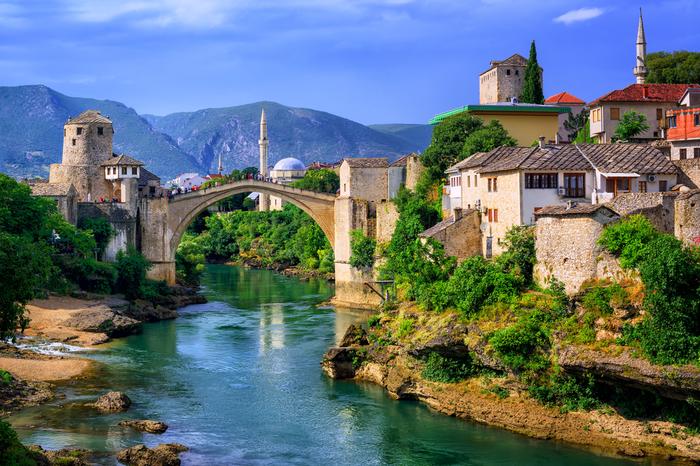 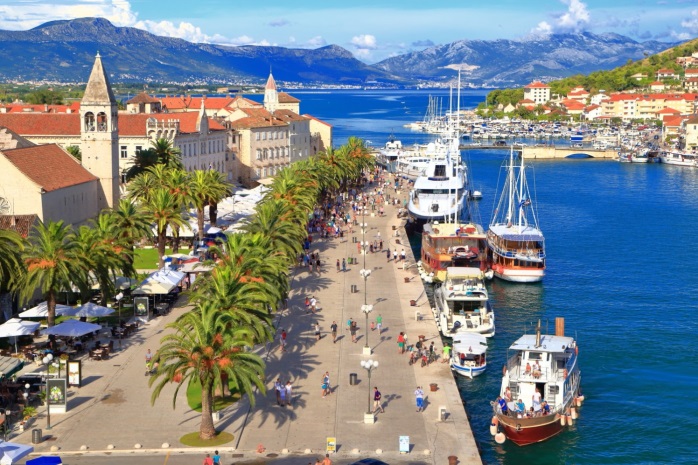 Cena pielgrzymki dla grupy:Cena pielgrzymki dla grupy:Cena pielgrzymki dla grupy:40 - 44 os.45 - 50 os.50 i więcej os.4190 zł/os.3990 zł/os.3890 zł/os.